
Contactpersoon:Naam + voornaam + telefoon nummerMet de steun van de gemeente xxx.
Deze actie kreeg een duw in de rug door BRAL, stadsbeweging voor Brussel.Wil jij ook een speelstraat bij jou in de buurt? 
Check www.bral.brussels/nl/speelstraat of scan de QR-code hieronder.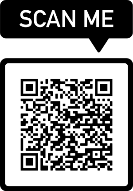 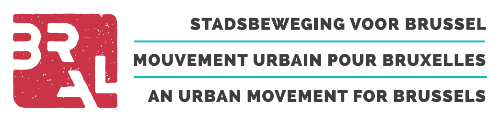 Onze straat wordt een speelstraat!Onze straat wordt een speelstraat!7788dag, datum, jaarvan .....u tot .....u!dag, datum, jaarvan .....u tot .....u!4455- PROGRAMMA -13u: inhuldiging met aperitiefje14u: voetbalwedstrijd18u: auberge espagnole- PROGRAMMA -13u: inhuldiging met aperitiefje14u: voetbalwedstrijd18u: auberge espagnole1122